  Qualified for Blessings Bible Study Notes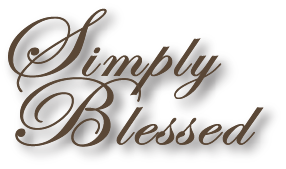 Leaders will have the answers in the Words of Grace Devotional Volume #1 Book                         www.acts433.com                                        Reading Reflection: (Genesis 28:1-2)“If you fully obey the Lord your God and carefully follow all his commands I give you today, the Lord your God will set you high above all the nations on earth. All these blessings will come on you and accompany you if you obey the Lord your God” Opening Ice Breaker Question: How Would You define burn-out?  __________________________________________________________________________________________________________________________Slide 1: The antithesis to ________________- ________________ is found in Isaiah 40:31. If your hope is in the Lord your ____________________ will be renewed. Job description for the (Old Testament) people of God1) Hearken Diligently unto the voice of God2) Observe and do all His commandments                                                    -Deuteronomy 28Slide 2: So, when you read the qualifications for the blessing (Deuteronomy 28:1-2) and you look to yourself you will realize you are ________________________ (in and of yourself for them).Slide 3: Here is the good news- Jesus is your _________________________ for God’s blessings. Jesus already came to fill the position (Matthew 5:17) you just need to cash the paychecks of the blessings that are yours in Christ.Slide 4: Jesus redeemed us from the __________________ of the law (Galatians 3:13). If the _____________________ is gone- then what is left? The _____________________ are left for us. So, because Jesus fulfilled the Law (all of God’s commands on our behalf) and since we are in Christ when you reread Deuteronomy 28 it is a fantastic statement of the blessings that are upon your life. “All these blessings will come on you and accompany you…You will be blessed in the city and blessed in the country.The fruit of your womb will be blessed, and the crops of your land and the young of your livestock—the calves of your herds and the lambs of your flocks.Your basket and your kneading trough will be blessed. You will be blessed when you come in and blessed when you go out.The Lord will grant that the enemies who rise up against you will be defeated before you. They will come at you from one direction but flee from you in seven.The Lord will send a blessing on your barns and on everything you put your hand to. The Lord your God will bless you in the land he is giving you.The Lord will establish you as his holy people Then all the peoples on earth will see that you are called by the name of the Lord, and they will fear you.  The Lord will grant you abundant prosperity—in the fruit of your womb, the young of your livestock and the crops of your ground—in the land he swore to your ancestors to give you.The Lord will open the heavens, the storehouse of his bounty, to send rain on your land in season and to bless all the work of your hands. You will lend to many nations but will borrow from none.The Lord will make you the head, not the tail.”Slide 5: How well/ how many of God’s commandments that you have kept is no longer the focus as that is Old Covenant living. In the New Covenant, it becomes a question of how much you can ___________________ God for His ___________________.                   